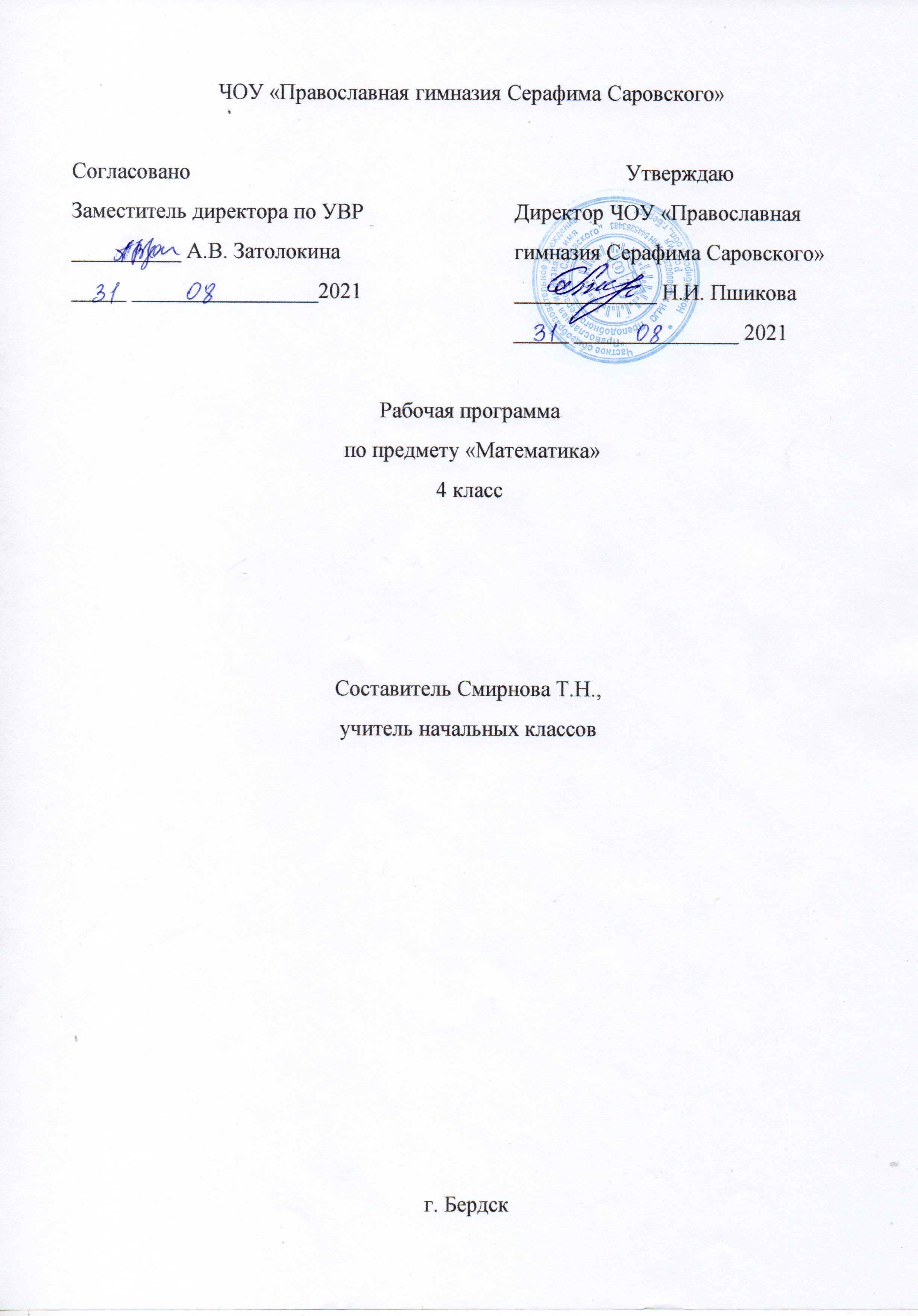   Пояснительная запискаПрограмма разработана на основе   Федерального Закона от 29.12.2012 № 273-ФЗ « Об образовании в Российской Федерации» (ред. от 02.03.2016; с изм. и доп., вступ. в силу с 01.07.2016 );   авторской программы "Математика"  М.И. Моро, С.И. Волкова,  С.В. Степанова В начальном обучении учебный предмет «Математика» занимает ведущее место, так как приобретённые знания, первоначальные навыки владения математическим языком помогут ему при обучении в основной школе, а также пригодятся в жизни, при этом значение и функции предмета «Математика» носят универсальный, обобщающий характер, поскольку успехи в изучении математики во многом определяют качество подготовки ребенка по другим школьным предметам.Изучение математики в начальной школе направлено на достижение  следующих целей:     - математическое развитие младшего школьника - формирование у учащихся способности к интеллектуальной деятельности (логического и знаково-символического мышления),пространственного воображения, математической речи; умение строить рассуждения, выбирать аргументацию, различать обоснованные и необоснованные суждения, вести поиск информации;-  изучение математики включает формирование коммуникативной компетенции учащихся – развитие математического мышления,  навыков грамотного, безошибочного письма и счёта, как показателя общей культуры человека.Для достижения поставленных целей изучения математики в начальной школе необходимо решение следующих практических задач:развитие интереса к математике, стремление использовать математические знания в повседневной жизни;освоение математических знаний – понимание значения величин и способов их измерения; использование арифметических способов для разрешения сюжетных ситуаций; формирование умения решать учебные и практические задачи средствами математикивоспитание позитивного эмоционально-ценностного отношения к математике,  стремления совершенствовать свою речь.  При получении  начального общего образования этот учебный предмет является основой развития у обучающихся познавательных универсальных действий, в первую очередь логических и алгоритмических.В процессе знакомства с математическими отношениями, зависимостями у школьников формируются учебные действия планирования последовательности шагов при решении задач; различения способа и результата действия; выбора способа достижения поставленной цели; использования знаково­символических средств для моделирования математической ситуации, представления информации; сравнения и классификации (например, предметов, чисел, геометрических фигур) по существенному основанию. Особое значение имеет математика для формирования общего приёма решения задач как универсального учебного действия.Формирование моделирования как универсального учебного действия осуществляется в рамках практически всех учебных предметов на этом уровне образования. В процессе обучения обучающийся осваивает систему социально принятых знаков и символов, существующих в современной культуре и необходимых как для его обучения, так и для социализации.Представленная программа обеспечивает достижение личностных, метапредметных и предметных результатов. Планируемые результаты освоения учебного предмета «Математика»В результате изучения учебного предмета «Математика» при получении начального общего образования у выпускников будут сформированы личностные, регулятивные, познавательные и коммуникативные универсальные учебные действия как основа умения учиться.Личностные универсальные учебные действия У выпускника будут сформированы:внутренняя позиция школьника на уровне положительного отношения к школе, ориентации на содержательные моменты школьной действительности и принятия образца «хорошего ученика»;широкая мотивационная основа учебной деятельности, включающая социальные, учебно­познавательные и внешние мотивы;учебно­познавательный интерес к новому учебному материалу и способам решения новой задачи;ориентация на понимание причин успеха в учебной деятельности, в том числе на самоанализ и самоконтроль результата, на анализ соответствия результатов требованиям конкретной задачи, на понимание оценок учителей, товарищей, родителей и других людей;способность к оценке своей учебной деятельности;основы гражданской идентичности, своей этнической принадлежности в форме осознания «Я» как члена семьи, представителя народа, гражданина России, чувства сопричастности и гордости за свою Родину, народ и историю, осознание ответственности человека за общее благополучие;ориентация в нравственном содержании и смысле как собственных поступков, так и поступков окружающих людей;знание основных моральных норм и ориентация на их выполнение;развитие этических чувств — стыда, вины, совести как регуляторов морального поведения; понимание чувств других людей и сопереживание им;установка на здоровый образ жизни;основы экологической культуры: принятие ценности природного мира, готовность следовать в своей деятельности нормам природоохранного, нерасточительного, здоровьесберегающего поведения;чувство прекрасного и эстетические чувства на основе знакомства с мировой и отечественной художественной культурой.Выпускник получит возможность для формирования:внутренней позиции обучающегося на уровне положительного отношения к образовательной организации, понимания необходимости учения, выраженного в преобладании учебно­познавательных мотивов и предпочтении социального способа оценки знаний;выраженной устойчивой учебно­познавательной мотивации учения;устойчивого учебно­познавательного интереса к новым общим способам решения задач;адекватного понимания причин успешности/неуспешности учебной деятельности;положительной адекватной дифференцированной самооценки на основе критерия успешности реализации социальной роли «хорошего ученика»;компетентности в реализации основ гражданской идентичности в поступках и деятельности;морального сознания на конвенциональном уровне, способности к решению моральных дилемм на основе учёта позиций партнёров в общении, ориентации на их мотивы и чувства, устойчивое следование в поведении моральным нормам и этическим требованиям;установки на здоровый образ жизни и реализации её в реальном поведении и поступках;осознанных устойчивых эстетических предпочтений и ориентации на искусство как значимую сферу человеческой жизни; эмпатии как осознанного понимания чувств других людей и сопереживания им, выражающихся в поступках, направленных на помощь другим и обеспечение их благополучия.Регулятивные универсальные учебные действияВыпускник научится:принимать и сохранять учебную задачу;учитывать выделенные учителем ориентиры действия в новом учебном материале в сотрудничестве с учителем;планировать свои действия в соответствии с поставленной задачей и условиями её реализации, в том числе во внутреннем плане;учитывать установленные правила в планировании и контроле способа решения;осуществлять итоговый и пошаговый контроль по результату;оценивать правильность выполнения действия на уровне адекватной ретроспективной оценки соответствия результатов требованиям данной задачи;адекватно воспринимать предложения и оценку учителей, товарищей, родителей и других людей;различать способ и результат действия;вносить необходимые коррективы в действие после его завершения на основе его оценки и учёта характера сделанных ошибок, использовать предложения и оценки для создания нового, более совершенного результата, использовать запись в цифровой форме хода и результатов решения задачи, собственной звучащей речи на русском, родном и иностранном языках.Выпускник получит возможность научиться:в сотрудничестве с учителем ставить новые учебные задачи;преобразовывать практическую задачу в познавательную;проявлять познавательную инициативу в учебном сотрудничестве;самостоятельно учитывать выделенные учителем ориентиры действия в новом учебном материале;осуществлять констатирующий и предвосхищающий контроль по результату и по способу действия, актуальный контроль на уровне произвольного внимания;самостоятельно оценивать правильность выполнения действия и вносить необходимые коррективы в исполнение как по ходу его реализации, так и в конце действия.Познавательные универсальные учебные действияВыпускник научится:осуществлять поиск необходимой информации для выполнения учебных заданий с использованием учебной литературы, энциклопедий, справочников (включая электронные, цифровые), в открытом информационном пространстве, в том числе контролируемом пространстве сети Интернет;осуществлять запись (фиксацию) выборочной информации об окружающем мире и о себе самом, в том числе с помощью инструментов ИКТ;использовать знаково­символические средства, в том числе модели (включая виртуальные) и схемы (включая концептуальные), для решения задач;проявлять познавательную инициативу в учебном сотрудничестве;строить сообщения в устной и письменной форме;ориентироваться на разнообразие способов решения задач;основам смыслового восприятия художественных и познавательных текстов, выделять существенную информацию из сообщений разных видов (в первую очередь текстов);осуществлять анализ объектов с выделением существенных и несущественных признаков;осуществлять синтез как составление целого из частей;проводить сравнение, сериацию и классификацию по заданным критериям;устанавливать причинно­следственные связи в изучаемом круге явлений;строить рассуждения в форме связи простых суждений об объекте, его строении, свойствах и связях;обобщать, т. е. осуществлять генерализацию и выведение общности для целого ряда или класса единичных объектов, на основе выделения сущностной связи;осуществлять подведение под понятие на основе распознавания объектов, выделения существенных признаков и их синтеза;устанавливать аналогии;владеть рядом общих приёмов решения задач.Выпускник получит возможность научиться:осуществлять расширенный поиск информации с использованием ресурсов библиотек и сети Интернет;записывать, фиксировать информацию об окружающем мире с помощью инструментов ИКТ;создавать и преобразовывать модели и схемы для решения задач;осознанно и произвольно строить сообщения в устной и письменной форме;осуществлять выбор наиболее эффективных способов решения задач в зависимости от конкретных условий;осуществлять синтез как составление целого из частей, самостоятельно достраивая и восполняя недостающие компоненты;осуществлять сравнение, сериацию и классификацию, самостоятельно выбирая основания и критерии для указанных логических операций;строить логическое рассуждение, включающее установление причинно­следственных связей;произвольно и осознанно владеть общими приёмами решения задач.Коммуникативные универсальные учебные действияВыпускник научится:адекватно использовать коммуникативные, прежде всего речевые, средства для решения различных коммуникативных задач, строить монологическое высказывание (в том числе сопровождая его аудиовизуальной поддержкой), владеть диалогической формой коммуникации, используя в том числе средства и инструменты ИКТ и дистанционного общения;допускать возможность существования у людей различных точек зрения, в том числе не совпадающих с его собственной, и ориентироваться на позицию партнёра в общении и взаимодействии;учитывать разные мнения и стремиться к координации различных позиций в сотрудничестве;формулировать собственное мнение и позицию;договариваться и приходить к общему решению в совместной деятельности, в том числе в ситуации столкновения интересов;строить понятные для партнёра высказывания, учитывающие, что партнёр знает и видит, а что нет;задавать вопросы;контролировать действия партнёра;использовать речь для регуляции своего действия;адекватно использовать речевые средства для решения различных коммуникативных задач, строить монологическое высказывание, владеть диалогической формой речи.Выпускник получит возможность научиться:учитывать и координировать в сотрудничестве позиции других людей, отличные от собственной;учитывать разные мнения и интересы и обосновывать собственную позицию;понимать относительность мнений и подходов к решению проблемы;аргументировать свою позицию и координировать её с позициями партнёров в сотрудничестве при выработке общего решения в совместной деятельности;продуктивно содействовать разрешению конфликтов на основе учёта интересов и позиций всех участников;с учётом целей коммуникации достаточно точно, последовательно и полно передавать партнёру необходимую информацию как ориентир для построения действия;задавать вопросы, необходимые для организации собственной деятельности и сотрудничества с партнёром;осуществлять взаимный контроль и оказывать в сотрудничестве необходимую взаимопомощь;адекватно использовать речевые средства для эффективного решения разнообразных коммуникативных задач, планирования и регуляции своей деятельности.Математика и информатика.В результате изучения курса математики обучающиеся на уровне начального общего образования:научатся использовать начальные математические знания для описания окружающих предметов, процессов, явлений, оценки количественных и пространственных отношений;овладеют основами логического и алгоритмического мышления, пространственного воображения и математической речи, приобретут необходимые вычислительные навыки;научатся применять математические знания и представления для решения учебных задач, приобретут начальный опыт применения математических знаний в повседневных ситуациях;получат представление о числе как результате счета и измерения, о десятичном принципе записи чисел; научатся выполнять устно и письменно арифметические действия с числами; находить неизвестный компонент арифметического действия; составлять числовое выражение и находить его значение; накопят опыт решения текстовых задач;познакомятся с простейшими геометрическими формами, научатся распознавать, называть и изображать геометрические фигуры, овладеют способами измерения длин и площадей;приобретут в ходе работы с таблицами и диаграммами важные для практико-ориентированной математической деятельности умения, связанные с представлением, анализом и интерпретацией данных; смогут научиться извлекать необходимые данные из таблиц и диаграмм, заполнять готовые формы, объяснять, сравнивать и обобщать информацию, делать выводы и прогнозы.Числа и величиныВыпускник научится:читать, записывать, сравнивать, упорядочивать числа от нуля до миллиона;устанавливать закономерность — правило, по которому составлена числовая последовательность, и составлять последовательность по заданному или самостоятельно выбранному правилу (увеличение/уменьшение числа на несколько единиц, увеличение/уменьшение числа в несколько раз);группировать числа по заданному или самостоятельно установленному признаку;классифицировать числа по одному или нескольким основаниям, объяснять свои действия;читать, записывать и сравнивать величины (массу, время, длину, площадь, скорость), используя основные единицы измерения величин и соотношения между ними (килограмм — грамм; час — минута, минута — секунда; километр — метр, метр — дециметр, дециметр — сантиметр, метр — сантиметр, сантиметр — миллиметр).Выпускник получит возможность научиться:выбирать единицу для измерения данной величины (длины, массы, площади, времени), объяснять свои действия.Арифметические действияВыпускник научится:выполнять письменно действия с многозначными числами (сложение, вычитание, умножение и деление на однозначное, двузначное числа в пределах 10 000) с использованием таблиц сложения и умножения чисел, алгоритмов письменных арифметических действий (в том числе деления с остатком);выполнять устно сложение, вычитание, умножение и деление однозначных, двузначных и трёхзначных чисел в случаях, сводимых к действиям в пределах 100 (в том числе с нулём и числом 1);выделять неизвестный компонент арифметического действия и находить его значение;вычислять значение числового выражения (содержащего 2—3 арифметических действия, со скобками и без скобок).Выпускник получит возможность научиться:выполнять действия с величинами;использовать свойства арифметических действий для удобства вычислений;проводить проверку правильности вычислений (с помощью обратного действия, прикидки и оценки результата действия и др.).Работа с текстовыми задачамиВыпускник научится:устанавливать зависимость между величинами, представленными в задаче, планировать ход решения задачи, выбирать и объяснять выбор действий;решать арифметическим способом (в 1—2 действия) учебные задачи и задачи, связанные с повседневной жизнью;решать задачи на нахождение доли величины и величины по значению её доли (половина, треть, четверть, пятая, десятая часть);оценивать правильность хода решения и реальность ответа на вопрос задачи.Выпускник получит возможность научиться:решать задачи в 3—4 действия;находить разные способы решения задачи.Пространственные отношенияГеометрические фигурыВыпускник научится:описывать взаимное расположение предметов в пространстве и на плоскости;распознавать, называть, изображать геометрические фигуры (точка, отрезок, ломаная, прямой угол, многоугольник, треугольник, прямоугольник, квадрат, окружность, круг);выполнять построение геометрических фигур с заданными измерениями (отрезок, квадрат, прямоугольник) с помощью линейки, угольника;использовать свойства прямоугольника и квадрата для решения задач;распознавать и называть геометрические тела (куб, шар);соотносить реальные объекты с моделями геометрических фигур.Выпускник получит возможность научиться  распознавать, различать и называть геометрические тела: параллелепипед, пирамиду, цилиндр, конус.Геометрические величиныВыпускник научится:измерять длину отрезка;вычислять периметр треугольника, прямоугольника и квадрата, площадь прямоугольника и квадрата;оценивать размеры геометрических объектов, расстояния приближённо (на глаз).Выпускник получит возможность научиться вычислять периметр многоугольника, площадь фигуры, составленной из прямоугольников.Работа с информациейВыпускник научится:читать несложные готовые таблицы;заполнять несложные готовые таблицы;читать несложные готовые столбчатые диаграммы.Выпускник получит возможность научиться:читать несложные готовые круговые диаграммы;достраивать несложную готовую столбчатую диаграмму;сравнивать и обобщать информацию, представленную в строках и столбцах несложных таблиц и диаграмм;понимать простейшие выражения, содержащие логические связки и слова («…и…», «если… то…», «верно/неверно, что…», «каждый», «все», «некоторые», «не»);составлять, записывать и выполнять инструкцию (простой алгоритм), план поиска информации;распознавать одну и ту же информацию, представленную в разной форме (таблицы и диаграммы);планировать несложные исследования, собирать и представлять полученную информацию с помощью таблиц и диаграмм;интерпретировать информацию, полученную при проведении несложных исследований (объяснять, сравнивать и обобщать данные, делать выводы и прогнозы).Содержание учебного предмета «Математика»Числа и величиныСчёт предметов. Чтение и запись чисел от нуля до миллиона. Классы и разряды. Представление многозначных чисел в виде суммы разрядных слагаемых. Сравнение и упорядочение чисел, знаки сравнения.Измерение величин; сравнение и упорядочение величин. Единицы массы (грамм, килограмм, центнер, тонна), вместимости (литр), времени (секунда, минута, час). Соотношения между единицами измерения однородных величин. Сравнение и упорядочение однородных величин. Доля величины (половина, треть, четверть, десятая, сотая, тысячная).Арифметические действияСложение, вычитание, умножение и деление. Названия компонентов арифметических действий, знаки действий. Таблица сложения. Таблица умножения. Связь между сложением, вычитанием, умножением и делением. Нахождение неизвестного компонента арифметического действия. Деление с остатком.Числовое выражение. Установление порядка выполнения действий в числовых выражениях со скобками и без скобок. Нахождение значения числового выражения. Использование свойств арифметических действий в вычислениях (перестановка и группировка слагаемых в сумме, множителей в произведении; умножение суммы и разности на число).Алгоритмы письменного сложения, вычитания, умножения и деления многозначных чисел. Способы проверки правильности вычислений (алгоритм, обратное действие, оценка достоверности, прикидки результата, вычисление на калькуляторе).Работа с текстовыми задачамиРешение текстовых задач арифметическим способом. Задачи, содержащие отношения «больше (меньше) на…», «больше (меньше) в…». Зависимости между величинами, характеризующими процессы движения, работы, купли-продажи и др. Скорость, время, путь; объём работы, время, производительность труда; количество товара, его цена и стоимость и др. Планирование хода решения задачи. Представление текста задачи (схема, таблица, диаграмма и другие модели).Задачи на нахождение доли целого и целого по его доле.Пространственные отношения. Геометрические фигурыВзаимное расположение предметов в пространстве и на плоскости (выше—ниже, слева—справа, сверху—снизу, ближе—дальше, между и пр.). Распознавание и изображение геометрических фигур: точка, линия         (кривая, прямая), отрезок, ломаная, угол, многоугольник, треугольник, прямоугольник, квадрат, окружность, круг. Использование чертёжных инструментов для выполнения построений. Геометрические формы в окружающем мире. Распознавание и называние: куб, шар, параллелепипед, пирамида, цилиндр, конус.Геометрические величиныГеометрические величины и их измерение. Измерение длины отрезка. Единицы длины (мм, см, дм, м, км). Периметр. Вычисление периметра многоугольника.Площадь геометрической фигуры. Единицы площади (см2, дм2, м2). Точное и приближённое измерение площади геометрической фигуры. Вычисление площади прямоугольника.Работа с информациейСбор и представление информации, связанной со счётом (пересчётом), измерением величин; фиксирование, анализ полученной информации.Построение простейших выражений с помощью логических связок и слов («и»; «не»; «если… то…»; «верно/неверно, что…»; «каждый»; «все»; «некоторые»); истинность утверждений.Составление конечной последовательности (цепочки) предметов, чисел, геометрических фигур и др. по правилу. Составление, запись и выполнение простого алгоритма, плана поиска информации.Чтение и заполнение таблицы. Интерпретация данных таблицы. Чтение столбчатой диаграммы. Создание простейшей информационной модели (схема, таблица, цепочка).Математика, КТП4 класс№ п/п№ урокаСроки проведенияТема урока1 четверть (36 часов)1 четверть (36 часов)1 четверть (36 часов)1 четверть (36 часов)Числа от 1 до 1000. Повторение (12 часов)Числа от 1 до 1000. Повторение (12 часов)Числа от 1 до 1000. Повторение (12 часов)Числа от 1 до 1000. Повторение (12 часов)Повторение. Нумерация чиселПорядок действий в числовых выражениях. Сложение и вычитаниеНахождение суммы нескольких слагаемыхАлгоритм письменного вычитания трёхзначных чиселУмножение трёхзначного числа на однозначноеСвойства умноженияАлгоритм письменного деленияПриёмы письменного деленияПриёмы письменного деления Входная контрольная работа Анализ контрольной работы. ДиаграммыЧто узнали. Чему научились. Странички для любознательныхЧисла, которые больше 1000Нумерация (10 часов)Числа, которые больше 1000Нумерация (10 часов)Числа, которые больше 1000Нумерация (10 часов)Числа, которые больше 1000Нумерация (10 часов)Класс единиц и класс тысячЧтение многозначных чиселЗапись многозначных чиселРазрядные слагаемыеСравнение чиселУвеличение и уменьшение числа в 10, 100, 1000 разЗакрепление изученного. Выделение в числе общего количества единиц любого разрядаКласс миллионов. Класс миллиардовНаши проекты. Что узнали. Чему научилисьКонтрольная работа по теме «Числа, которые больше 1000. Нумерация»Величины (14 часов)Величины (14 часов)Величины (14 часов)Величины (14 часов)Единица длины километр. Таблица единиц длиныЕдиницы длины. Закрепление изученногоЕдиницы площади: квадратный километр, квадратный миллиметрТаблица единиц площади. Измерение площади с помощью палеткиЕдиницы площади. Закрепление изученногоМасса. Единицы массы: тонна, центнерЕдиницы массы. Таблица единиц массыКонтрольная работа по теме «Числа, которые больше 1000. Нумерация. Величины»Анализ контрольной работы. Что узнали. Чему научилисьВремя. Единицы времениОпределение времени по часамРешение задач на определение начала, продолжительности и конца событияЕдиницы времени: секунда, век . Таблица единиц времени.Закрепление изученного. Проверочная работа по теме «Величины»2 четверть (28 часов)Числа, которые больше 1000Сложение и вычитание (11 часов)2 четверть (28 часов)Числа, которые больше 1000Сложение и вычитание (11 часов)2 четверть (28 часов)Числа, которые больше 1000Сложение и вычитание (11 часов)2 четверть (28 часов)Числа, которые больше 1000Сложение и вычитание (11 часов)Алгоритмы письменного сложения и вычитания многозначных чисел.Алгоритмы письменного сложения и вычитания многозначных чисел.Решение уравненийРешение уравненийНахождение нескольких долей целого Нахождение нескольких долей целогоРешение задачРешение задачСложение и вычитание значений величинЧто узнали .Чему научились. Странички для любознательных. Задачи-расчётыКонтрольная работа по теме «Сложение и вычитание»Умножение и деление (17часов)Умножение и деление (17часов)Умножение и деление (17часов)Умножение и деление (17часов)Алгоритм письменного умножения многозначного числа на однозначноеПисьменные приёмы умноженияПисьменные приёмы умножения. Деление с числами 0 и 1Умножение чисел, запись которых оканчивается нулями.Алгоритм письменного деления  многозначного числа на однозначноеАлгоритм письменного деления  многозначного числа на однозначноеПисьменное  деление  многозначного числа на однозначноеПисьменное  деление  многозначного числа на однозначноеРешение уравненийРешение  текстовых задач на пропорциональное делениеРешение задач на пропорциональное деление. Закрепление.Закрепление Закрепление. Письменные приёмы деления. Решение задач.Закрепление Повторение Контроль и учет знаний. Анализ ошибок, допущенных в контрольной работе3 четверть (40 часов) Числа которые больше 1000Умножение и деление  (40 часов)3 четверть (40 часов) Числа которые больше 1000Умножение и деление  (40 часов)3 четверть (40 часов) Числа которые больше 1000Умножение и деление  (40 часов)3 четверть (40 часов) Числа которые больше 1000Умножение и деление  (40 часов)Скорость. Единицы скоростиВзаимосвязь между величинами скорость,время, расстояниеРешение задач на движениеРешение задач на движение. Странички для любознательных. Проверочная работаУмножение числа на произведениеУстные приемы умножения вида 18*20. 25*12Письменное умножение на числа, оканчивающиеся нулямиПисьменное умножение на числа, оканчивающиеся нулямиРешение задач на одновременное встречное движение.Что узнали. Чему научились. Странички для любознательных. Контроль и учет знанийПроверим себя и оценим свои достиженияАнализ результатовДеление (13часов)Деление (13часов)Деление (13часов)Деление (13часов)Деление числа на произведениеУстные приемы деления Деление с остатком на 10, 100, 1000Письменное деление на числа, оканчивающиеся нулямиПисьменное деление на числа, оканчивающиеся нулямиПисьменное деление на числа, оканчивающиеся нулямиПисьменное деление на числа, оканчивающиеся нулямиРешение задач разных видовРешение задачРешение задач на движение в противоположных направленияхРешение задач на движение в противоположных направленияхНаши проекты. Что узнали. Чему научилисьКонтрольная работа по теме «Умножение и деление на числа, оканчивающиеся нулями»Письменное умножениемногозначного числа на двузначное и трехзначное (13часов)Письменное умножениемногозначного числа на двузначное и трехзначное (13часов)Письменное умножениемногозначного числа на двузначное и трехзначное (13часов)Письменное умножениемногозначного числа на двузначное и трехзначное (13часов)Умножение числа на суммуПисьменное умножение на двузначное числоПисьменное умножение на двузначное числоПисьменное умножение на трёхзначное числоПисьменное умножение на трёхзначное числоПисьменное умножение на трёхзначное числоПисьменное умножение на трёхзначное числоПисьменное умножение на трёхзначное числоРешение задачЧто узнали. Чему научилисьКонтрольная работа по теме «Умножение на двузначное и трёхзначное число»Анализ контрольной работыЗакрепление изученного4 четверть (32 часа)Письменное деление многозначного числа на двузначное и трехзначное (20часов)4 четверть (32 часа)Письменное деление многозначного числа на двузначное и трехзначное (20часов)4 четверть (32 часа)Письменное деление многозначного числа на двузначное и трехзначное (20часов)4 четверть (32 часа)Письменное деление многозначного числа на двузначное и трехзначное (20часов)Письменное деление на двузначное числоПисьменное деление с остатком на двузначное числоАлгоритм письменного деления на двузначное числоПисьменное деление на двузначное числоПисьменное деление на двузначное числоЗакрепление изученногоЗакрепление изученного. Решение задачЗакрепление изученногоПисьменное деление на двузначное число. Закрепление изученногоЗакрепление изученного. Решение задачКонтрольная работа по теме «Деление на двузначное число»Анализ контрольной работы. Письменное деление на трёхзначное числоПисьменное деление на трёхзначное числоЧто узнали. Чему научилисьПовторение пройденногоПроверка умножения делением и деления умножениемПроверка умножения делением и деления умножениемКонтрольная работа «Деление на трехзначное число»Повторение пройденного. Что узнали. Чему научились.Материал для расширения и углубления знаний.Итоговое повторение, контроль и учет знаний (12 часов)Итоговое повторение, контроль и учет знаний (12 часов)Итоговое повторение, контроль и учет знаний (12 часов)Итоговое повторение, контроль и учет знаний (12 часов)Выражения и уравненияАрифметические действия: сложение и вычитание, Арифметические действия: умножение и делениеАрифметические действия: умножение и делениеВсероссийская проверочная работаПравила о порядке выполнения действийВеличиныГеометрические фигурыГеометрические фигурыЗадачиЗадачи Обобщающий урок